Handlingsplan for førstehjelp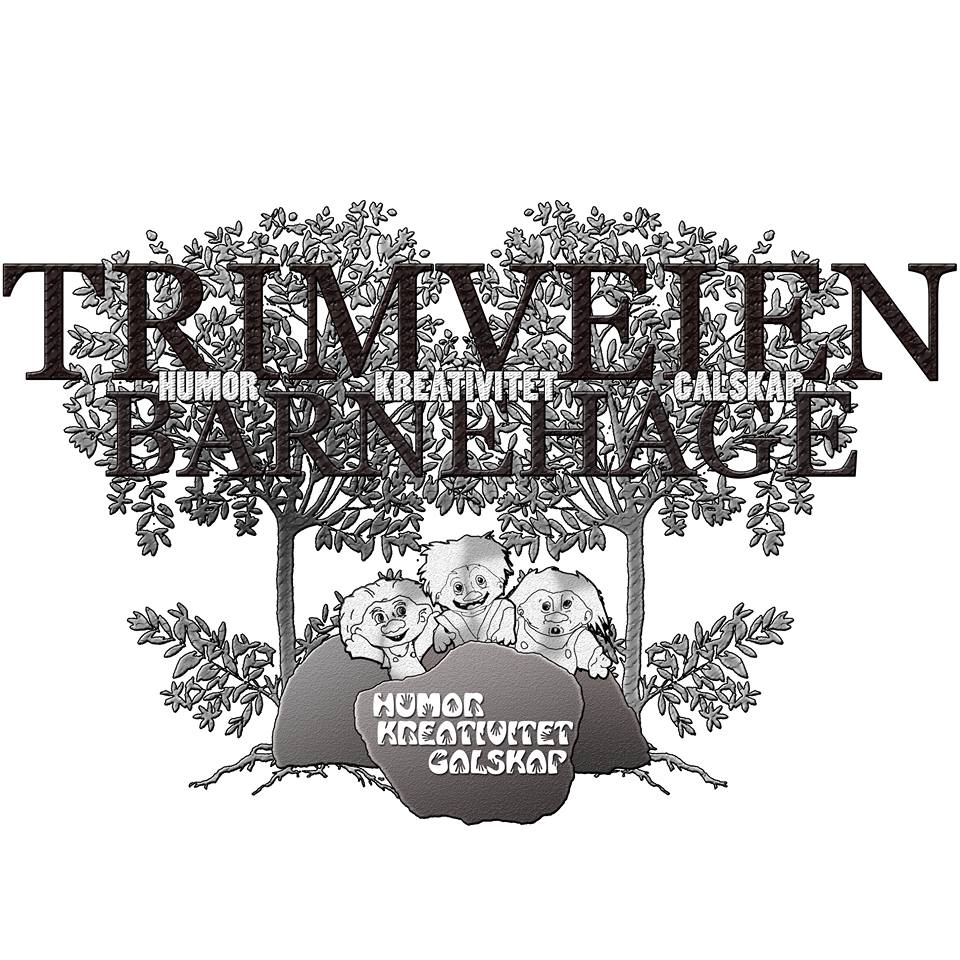 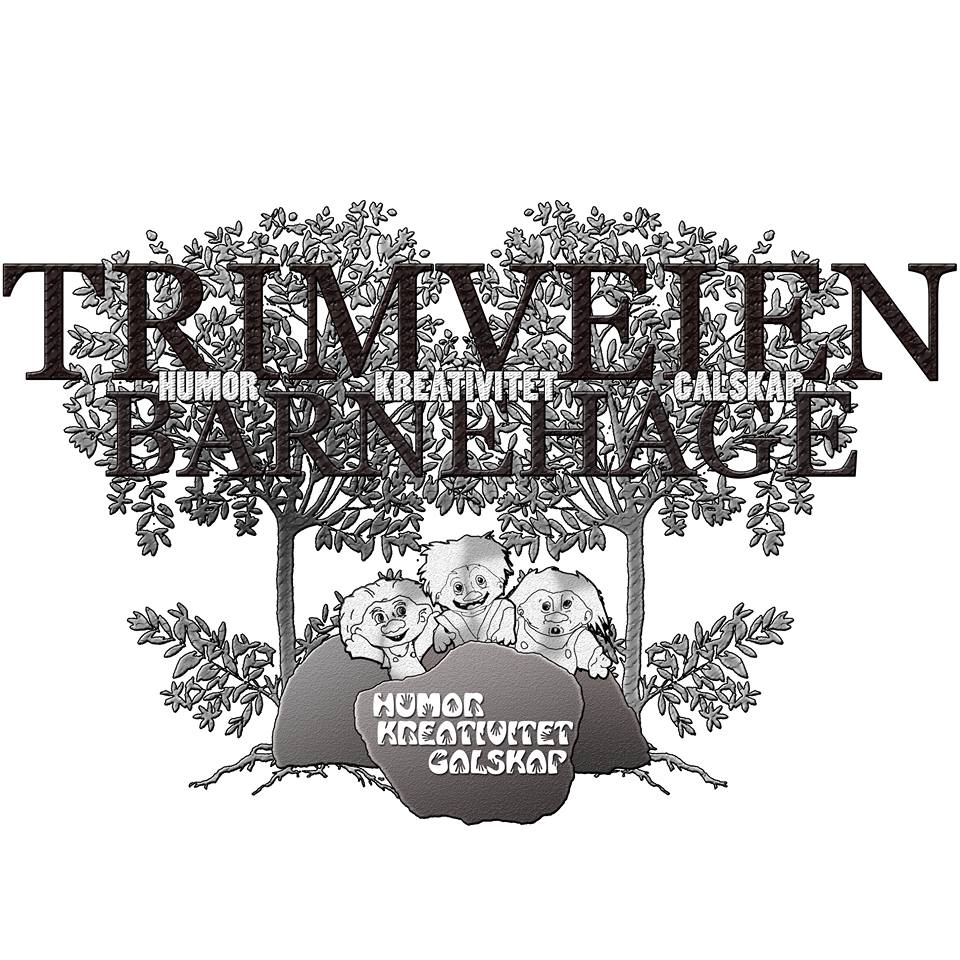 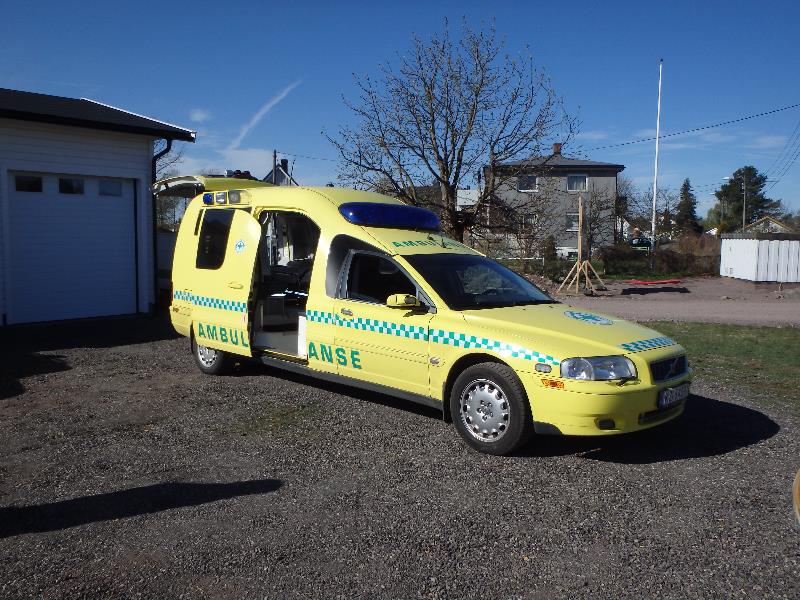 Innledning Barnehagene skal ha en beredskapsplan for førstehjelp. Planen er ment som et hjelpemiddel når uhellet er ute. Det er viktig at hele personalet, iberegnet vikarer, har gode sikkerhetsrutiner som de er kjent og innforstått med. Det er også viktig at personalet deltar på førstehjelpkurs, og at man regelmessig sjekker førstehjelpsutsyr i tursekker og i førstehjelpskoffertene på avdeling. Mål for handlingsplanen:Å utarbeide gode rutiner som skal være utgangspunkt for handling når krisesituasjoner oppstår. Rutinene skal være godt kjent og tilgjengelig for alle ansatte i Trimveien barnehage. 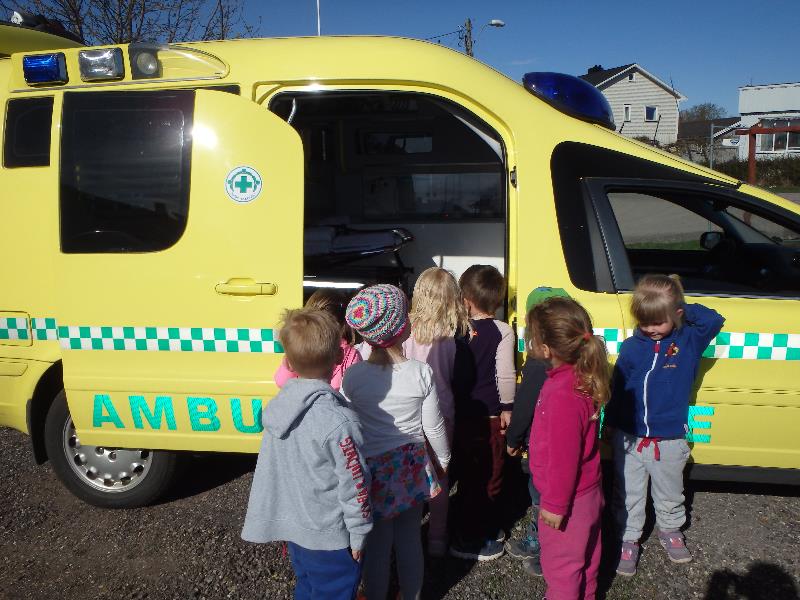 Førstehjelp i Trimveien BarnehageFørstehjelp med barnaMål: Gjøre barna kompetent slik at det blir naturlig å handle når ulykken er ute. Hver vår jobber alle avdelingene med førstehjelp som tema i en uke. Vi prater med barna om hvordan vi opptrer dersom det skulle skje en ulykke i barnehagen, med et barn eller en voksne. Dette fokuserer vi på med barna ved ulykker:Ved en ulykke hent hjelp, varsle voksne!Fokus på sosial kompetanse gjennom hele året. Empati, bry seg om andre og hvordan andre har det. Si ifra til en voksen hvis vi ser at andre ikke har det bra. Demonstrasjon av hjerte og lungeredningRinge 113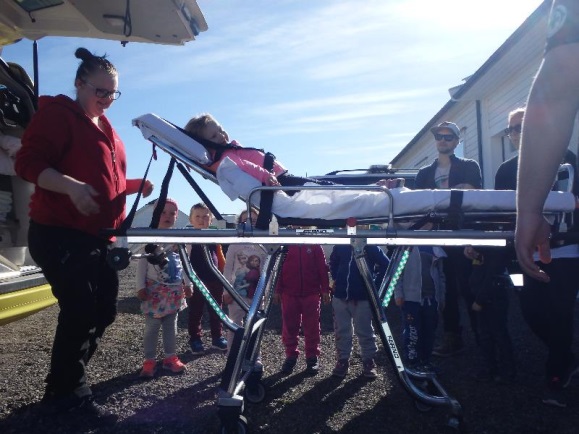 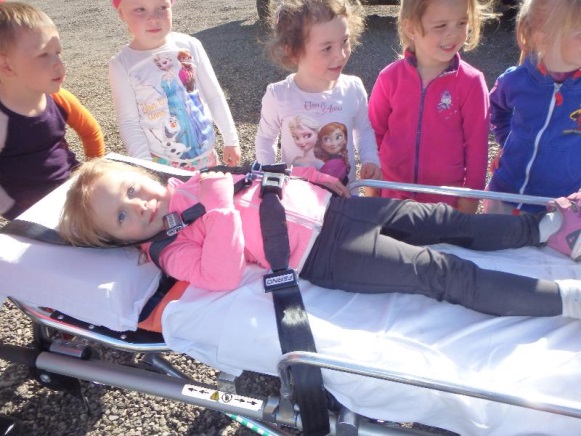 Førstehjelp med voksneMålDe ansatte skal ha kunnskap om førstehjelp slik at de er forberedt hvis ulykken er uteDe ansatte skal ha kunnskap om både forhindring av ulykker og hvordan gjennomføre livredning hvis ulykken er uteDet er viktig at hele personalet og vikarer får opplæring i førstehjelp. Det skal gjennomføres førstehjelpskurs regelmessig. Når opplæringen er gjennomført skal det bekreftes på eget skjema i HMS-permen. Det skal til enhver tid finnes nødvendig førstehjelpsutstyr i barnehagen på en lett tilgjengelig plass som alle vet hvor er.Line Pedersen har ansvaret for at tursekker, medisinskap og førstehjelpskofferter til enhver tid inneholder det som skal være der. I Trimveien barnehage har vi medisinskap i garderobe og på stellerom. Det er i tillegg førstehjelpskofferter på alle avdelinger og i garderoben. I det låsbare medisinskapet på stellerommet er det kun barnas medbrakte medisiner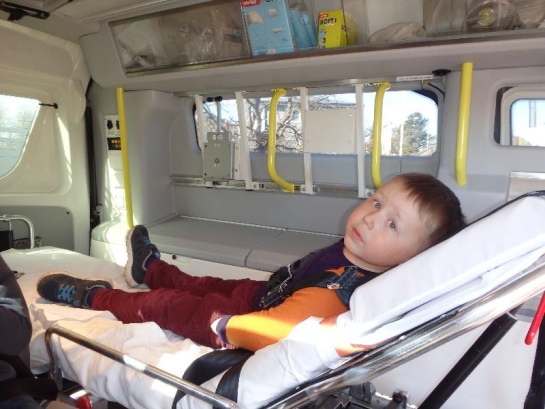 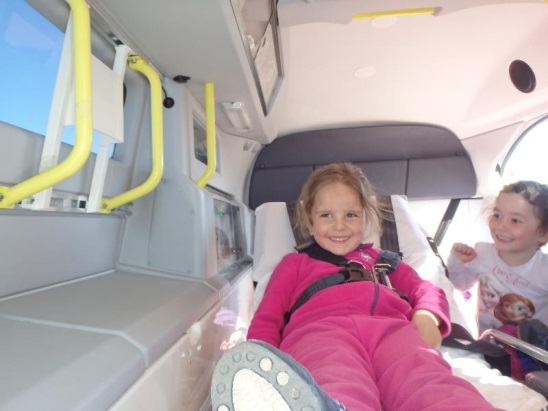 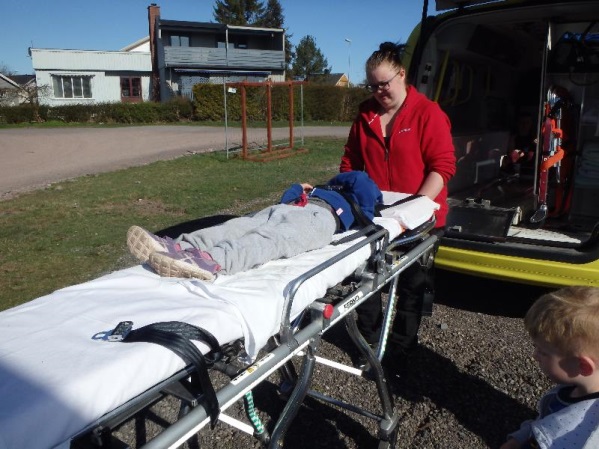 Førstehjelpskoffertene på avdelingene skal inneholde: FørstehjelpssaksPinsetUndersøkelseshanskerMunn til munn-duk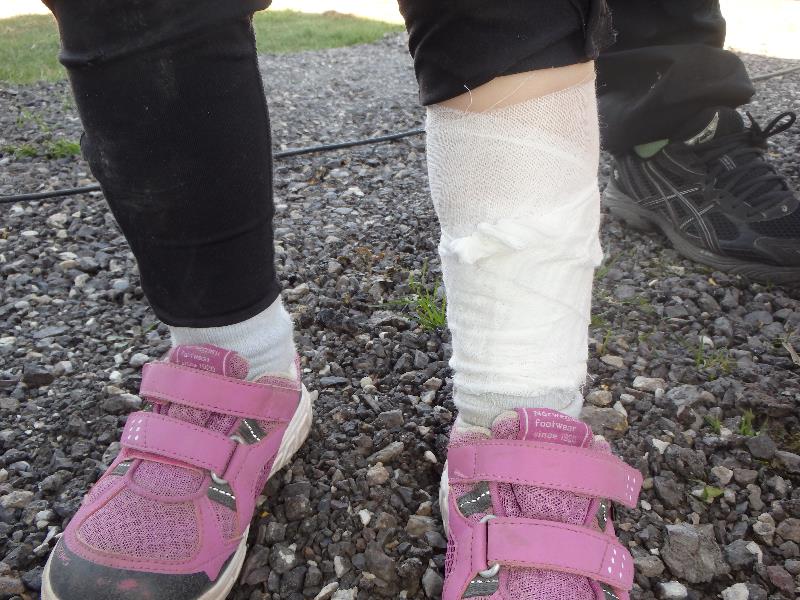 SikkerhetsnålØyeskyllTrekanttørkleMicropore tapePlasterpakkeFingerbandasjeEnkeltmannspakkeKompress 5x5BIND GAS 6cmx4mBIND GAS 8cmx4mSårvaskservietter enkeltpakkerUniversal idealbind 6cm x 4mElastic Fabric Dressing Strips 6cm x 10cm x 10 stripsRescue blanket, gold/silver, 210 x 160 cmIsposeKompressMultiMed dobbel caseSteristripBurnFree branngelBurnFree compressAbsorberende bandasjeFørstehjelpsinstruksVed ulykker og skaderPersonalet som kommer først til stedet orienterer seg om omfanget av skaden og sørger for at:Noen tar hovedansvaret (Han/hun selv evt. delegerer dette) Begrense skadens omfang med førstehjelp Tilkalle ambulanse om skaden er av alvorlig art Pedagogisk leder varsler foreldre/pårørende om hva som er skjedd. (Om disse er fraværende overtar en annen i personalet) Følge barnet til lege, hvis det trengs og foreldre er langt unna. Oversikt over barnets fastlege finnes i arkivkortet på kopirommet. Være sammen med det skadede barnet til pårørende kommer Fyll ut skjema for registrering av ulykken, skjema finnes i perm – ”Skadeskjema” Alle ulykker/uhell skal registreres uansett omfang. Det er viktig å ivareta de andre barna i barnegruppen. Dersom ulykken som skjer er alvorlig må man samle barnegruppen etterpå og samtale om det som er skjedd. Det må også gis informasjon til de andre foreldrene i gruppa dersom ulykken er alvorlig, dette gjøres av daglig leder. 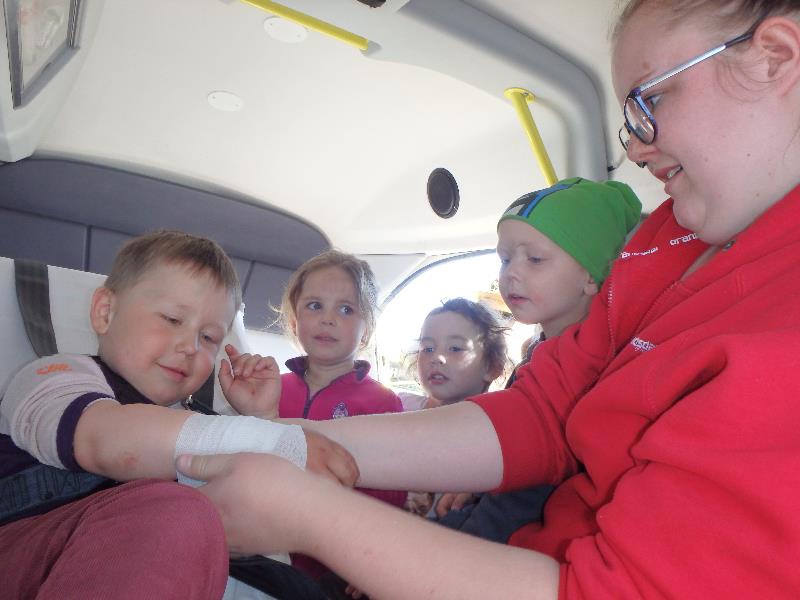  På landPasienten reagerer ikkeLegg pasienten på ryggen (hvis mulig)Bøy hodet forsiktig bakover, løft kjevenFjerne eventuelle fremmedlegemer i munnenPuster pasienten, vent 1 minutt før pasienten legges i sideleie – ring 1 1 3Puster ikke pasienten? Ring 1 1 3- start med hjerte/ lungeredningHjerte/ lungeredningVoksne:Plasser hendende midt mellom brystvortene til pasientenStart med 30 brystkompresjonerKlem nesen, tipp hodet bakover og gi 2 innblåsingerBlås jevnt inn i pasienten slik at brystkassen hever segTa bort munnen din og se at brystkassen senker seg igjenFortsett 30:2 til pasienten puster selv, eller til det kommer hjelp.Barn:Bøy hodet bakover og løft haka fram. Klem på nesen og start 5 innblåsingerBlås jevnt inn og se at brystkassen hever segTa bort munnen din så barnet får puste ut igjenGi 4 innblåsinger til Plasser hendende midt mellom brystvortene til barnetStart med 30 brystkompresjonerFortsett 30:2 til barnet puster selv, eller det kommer hjelp. Spedbarn (under 1 år):Bøy hodet bakover og løft haka fram. Klem på nesen og start 5 innblåsingerBlås jevnt inn og se at brystkassen hever segTa bort munnen din så barnet får puste ut igjenGi 4 innblåsinger tilSett to fingre midt på brystetTrykk 30 ganger etter hverandreFortsett 30:2 til barnet puster selv, eller det kommer hjelp. 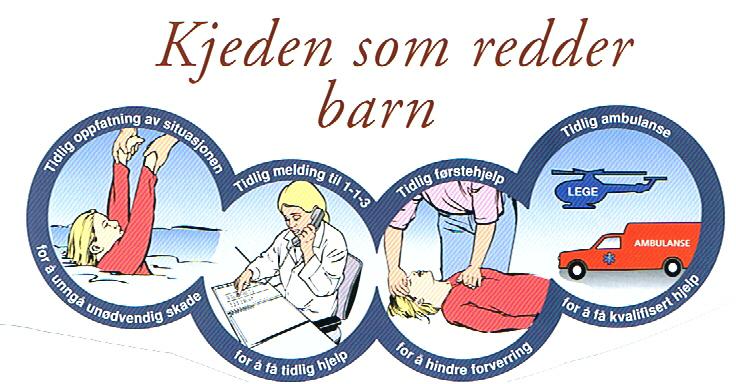 Kilde: Norsk Førstehjelpsråd (Hefte)Ved vannVed opphold ved vann skal det være voksne med livredderkompetanse tilstede. 5 barn per voksen med kompetanse.Ved bruk av båt skal alle bruke redningsvest. 7 barn per voksen med livredderkompetanse. Ved krabbefiske skal alle barna bruke redningsvest. 7 barn per voksen med livredderkompetanse. Ved vassing må det stå en voksnen med godkjent livredningskurs i vannet og passe på at barna ikke går for langt ut. 7 barn per voksen med livredderkompetanse. Ved bading på tur med førskolebarna kan det være 5 barn i vannet per voksen med livredningskurs. Hvis det ikke er nok voksne med livredning, må barna bade på tur. Ved ulike aktiviteter i vannkanten, som for eksempel fisking, vurder om barnet skal bruke flytevest. Merk dere at på grunt vann kan flytevest utgjøre en risiko ved at barnet for vanskeligheter med å reise seg hvis det faller i vannet. Livredning ved drukningBøy hodet bakover og løft haka fram. Klem på nesen og start 5 innblåsingerBlås jevnt inn og se at brystkassen hever segTa bort munnen din så pasienten får puste ut igjenGi 4 innblåsinger til2.  Plasser hendende midt mellom brystvortene til pasientenStart med 30 brystkompresjonerFortsett 30:2 til pasienten puster selv, eller det kommer hjelp. Sekundær drukningEt barn som har vært under vann og «pustet inn» vann kan drukne flere timer senere av det vannet de fikk i seg, selv om det virker som det kom seg raskt etterpå.Symptomene er:KvalmeUvelhetHodepineBarnet framstår som slapp og får dårligere allmenntilstand i etterkant av hendelsenHar barnet fått i seg mye vann før lege oppsøkes. Dette gjelder både saltvann og ferskvann. Fremmedlegemet i luftveieneVåkent barn over 1 år som kan hoste:Har du mistanke om at barnet har noe i halsen, spør om barnet klarer å puste. Hold deg roligHvis barnet kan snakke eller skrike, klarer barnet og hoste.Be barnet hoste kraftig og mange ganger.Pass på at barnet hoster helt til fremmedlegemet kommer opp. Våkent barn over 1 år som ikke kan hoste:Hvis barnet ikke klarer å hoste, er luftveiene stengt.Hold deg rolig og ring 1 1 3 etter hjelp. veksle mellom 5 ryggslag og 5 bukstøt.Ryggslag: Gi 5 harde slag med håndroten midt mellom skulderbladene. Hvis du bøyer barnet fremover et det lettere å utføre ryggslag. Tilpass slagene etter barnets størrelse. Bukstøt: sitt eller stå bak barnets rygg. Putt armene dine under barnets armer og plasser en knyttneve med tommelfingeren midt mellom navlen og brystspissen. Trekk så hendene hurtig oppover og innover og slipp hendene tilbake til utgangspunktet. Bevisstløs barn/spedbarn som ikke puster normalt:Ring 1 1 3Har du mistanke om fremmedlegeme i halsen, må du se i munnen etter det før du starter med hjerte/lunge redning.Start med hjerte/lunge redningBegynn med 5 innblåsingerFortsett med 30:2 uansett barnets alderIkke slutt med hjerte/lunge redning før fremmedlegemet har kommet ut, eller hjelpen kommer. Barn under 1 år som er våkent:La barnet ligge på underarmen din med ansiktet ned og hodet lavt. Start med å gi barnet 5 slag midt mellom skulderbladene.Snu barnet mens du holder en hånd på ryggen og en på brystet og magen, og støtter under hodet.Gi 5 hurtige brystkompresjoner med 2 fingre på brystbeinet, midt mellom brystvortene. Se i munnen om fremmedlegemet er kommet opp og kan tas ut. Forgiftninger:Forsøk å finne ut hva barnet har fått i seg og hvor mye.Ta vare på det barnet har fått i seg. Emballasjen, innholdsfortegnelsen, planter osv.Ring giftinformasjonsentralen 22 59 13 00 eller ring 1 1 3 for råd og veiledning. 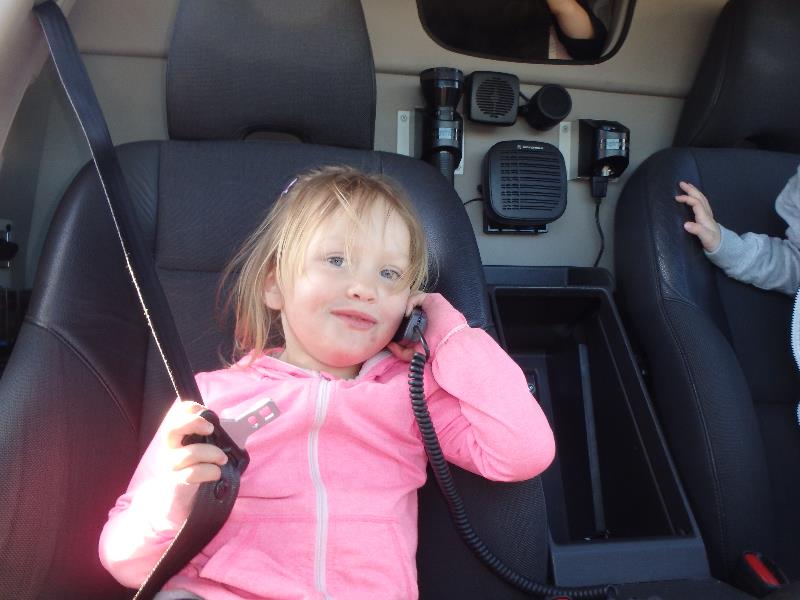 Lettere skaderBrannskader:Kjøl ned brannskaden så fort som muligBruk kaldt vann de første minutteneEtter det bruk 20 -25 grader i 25 minutter, eller til det slutter å gjøre vondt. Fjern ikke klær som er brent fastved store skader ring 1 1 3 etter hjelpBegynn med hjerte/lunge redning om nødvendigBrudd:Hvis du mistenker brudd skal det ringes til foreldrene som skal kontakte lege/legevaktEr ikke foreldre tilgjengelig skal man kontakte fastlegen til barnet. Dette står i arkivkortet Fortell om hvordan skaden oppstoSårMindre sår:Vask såret med rent vann eller mild såpe.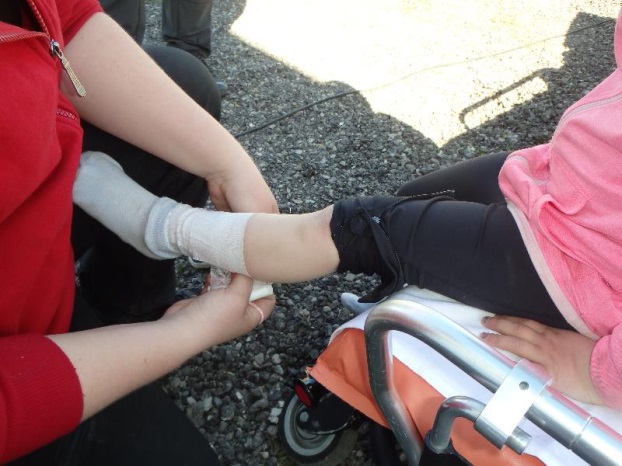 skyll såret med rent vann eller sårrensemiddeltørk såret med en ren kompress, eller ren klut (ikke papir/bomull)Dekk til såret med plaster eller steril kompress. Større sår:Større type sår skal alltid behandles av lege så snart som mulig. Det er :Sår med stor blødningSår som vekker mistanke om dype skaderSår med infeksjonsfare, for eksempel hundebittSår med fremmedlegemerSår som sprikerSår i ansiktet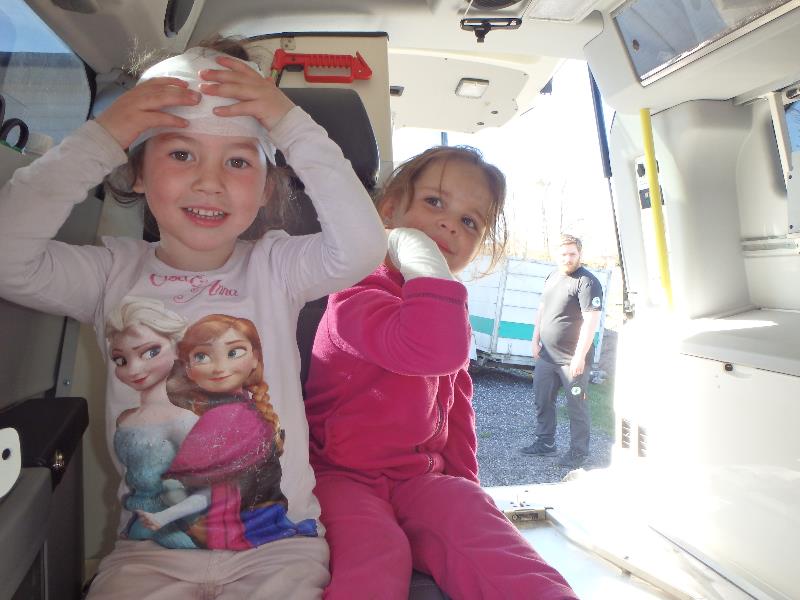 Kilder:Egne rutiner i Trimveien BarnehagePrivate bilder tatt av barna i Trimveien BarnehageFørstehjelp – for deg som har omsorg for barn (5. utgave)Ambulanse: 113Politi: 112Brann: 110Legevakta: 11 61 17Giftinformasjonen: 22 59 13 00AnsvarligHva har de ansvar for?Når/ Hvor ofteBarnehagenBarnehagen skal ha en som har ansvar for førstehjelpsutstyret, en førstehjelpsdel i HMS permen og Førstehjelpsinstruks. Line pedersenSjekker alt av utstyr i tursekkene, medisin skap og førstehjelpboksene våre. 1 gang i mndStyrerKontaktperson til kriseteamStyrerPasse på at alle ansatte har vært igjennom førstehjelpskurs/livreddningskursHvert 1-2 årPersonaletHolde seg oppdatert på handlingsplan og førstehjelpsinstruks.AlltidHuseierUtføre forbedringer varslet av styrerHMS ansvarligPasse på at alle vikarer, nyansatte og lærlinger får en gjennomgang av handlingsplanen for førstehjelp.Hver gangHMS ansvarligSjekkrunde for å se om noe trenger forbedringer, slik at vi hindrer skader. Hvert kvartal